CUPE 59 AGM Teams meeting quick tipsSelect the Teams link from the AGM invitation to join the meeting virtually.Below is an example of what the link will look like: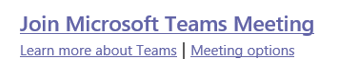 Microsoft Teams should open on your computer automatically. Select the ‘Join Now’ button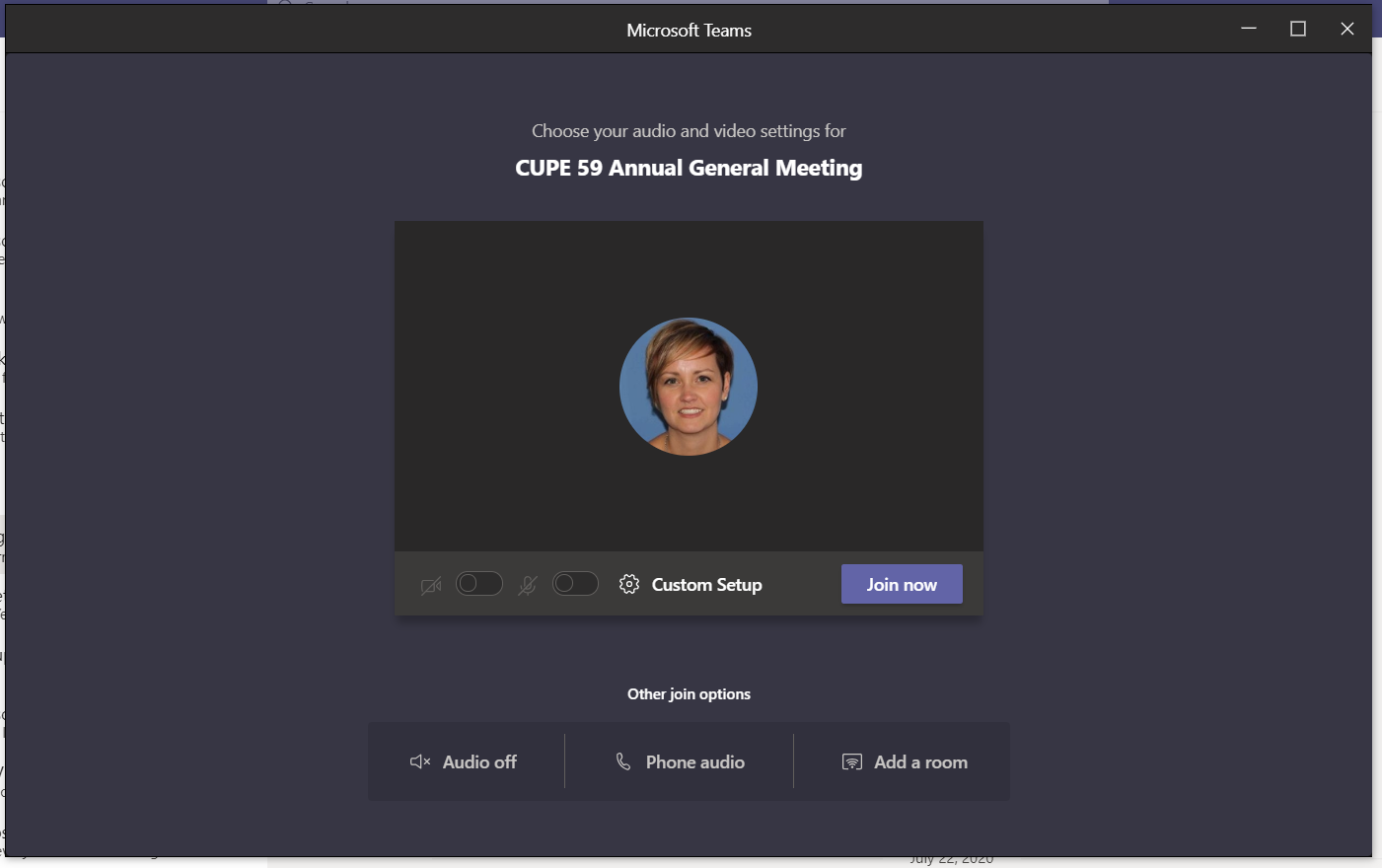 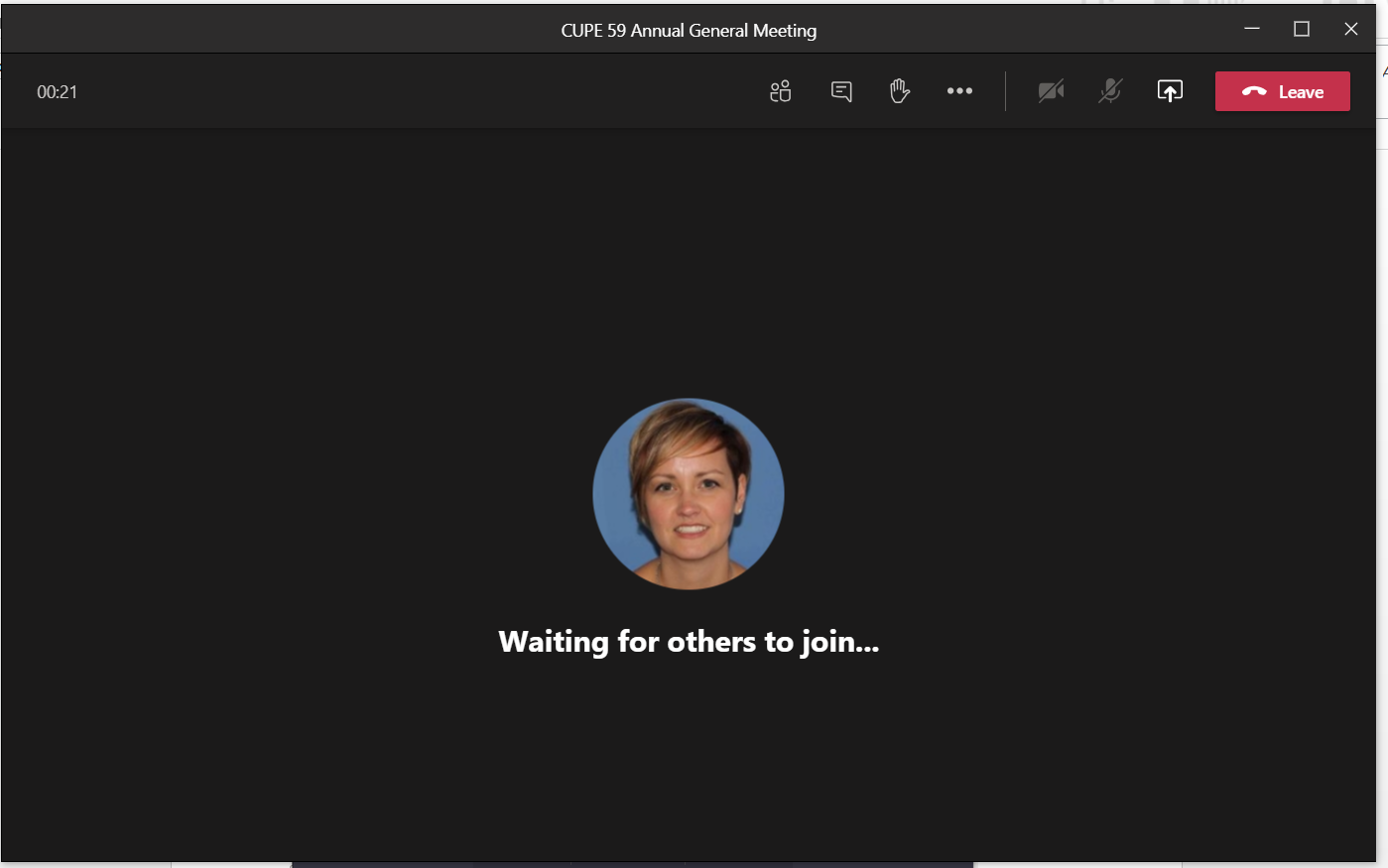 